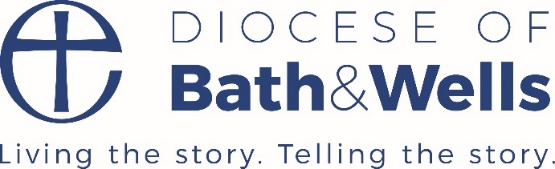 Church Reference – Foundation Governor: NewThe role of the Foundation Governor is to ensure that the full governing body nurtures, encourages and challenges the school in living out its Christian foundation by:Developing the distinctive Christian vision and character of the schoolEnsuring high-quality Collective Worship and Religious EducationSecuring positive links between the school, the parish and the Diocesan Board of EducationPromoting Christian values in the way in which the governing body conducts its businessEnsuring that development as a Church school is embedded in the school improvement plan and a regular part of the governing body self-evaluationEnsuring that points for development following SIAMS inspection are addressedBeing involved in the recruitment process for a new headteacherReporting to the Parochial Church Council or the Diocesan Board of Education as appropriateWith this in mind, please comment on the applicant’s suitability for a foundation role and how they might support the school in living out its Christian foundation:Name of School/Trust:  Applicant Name: Role:Foundation GovernorFoundation Substitute Ex-Officio GovernorName of Referee:Name of Referee:Position in Church:Position in Church:Name of Church:Name of Church:Comments: Comments: Comments: Signature:Date: